CurlingI år erbjuder vi elever från 7-9 att testa curling! Vi samlas vid matsalen kl 8 där vi hämtar upp lunchen, sedan går vi till busshållplatsen till 809 mot stan som åker 8.10, curlingbana är bokad mellan 10-12, sedan åker vi tillbaka ca 12.30 för att anlända till Almunge skola 13.40.Ser fram emot en trevlig dag.Mvh Karin och Sofia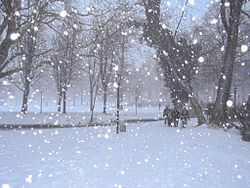 